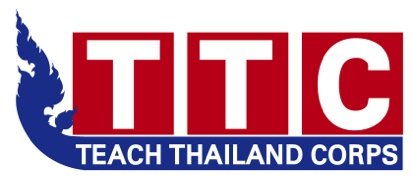 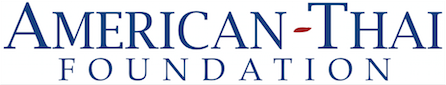 Teach Thailand Corps 2019Application FormName: _____________________________________________________________________ Date of Birth: _______________________________________________________________ Address: ___________________________________________________________________ Phone: __________________________ Email: ____________________________________ Please attach to your application: Your resume/CV Your transcriptA cover letter explaining your interest in the program and how your experience, skills, and aspirations/interests would qualify you and provide a good fit for the positionTwo letters of recommendationApplication deadlines – Fall cycle: December 31, 2018.  Spring cycle: March 31, 2019.Education—Institution(s) including high/secondary school, major/minor/concentration(s), and year(s) of degree(s): __________________________________________________________________________________________________________________________________________________________________________________________________________________________________________________________________________________________________________________________________________________________________________________Teaching experience (ESL, TEFL, classroom teaching, practicum, volunteering, etc.):______________________________________________________________________________________________________________________________________________________________________________________________________________________________Language skills.  Please also indicate whether English is your first language: ____________________________________________________________________________________________________________________________________________________Computer skills: ____________________________________________________________________________________________________________________________________________________Interests/hobbies (including music and sports):____________________________________________________________________________________________________________________________________________________Experience living/studying/working abroad: __________________________________________________________________________ __________________________________________________________________________Additional information / other interests: ______________________________________________________________________________________________________________________________________________________________________________________________________________________________How did you hear about Teach Thailand Corps?____________________________________________________________________________________________________________________________________________________Applicant’s signature ______________________________ Date: ___________________________ Please e-mail this completed application form and attachments to: contact@americanthaifoundation.org